Spel: Wie is het?Kies allebei een plaatje uit op het spelblad (de andere speler mag niet weten welk plaatje dit is).Stel elkaar om de beurt een vraag die je alleen met ja of nee mag beantwoorden. Bijvoorbeeld: Heeft hij bruin haar? Heeft hij bruine ogen? Etc.  (Dus niet: Is het Luuk?  dat mag pas als je weet wie het is).Kruis door wat niet kan. Aan het einde houd je dan één plaatje over. Wie raadt als eerste welk plaatje de ander heeft? 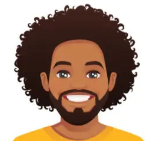 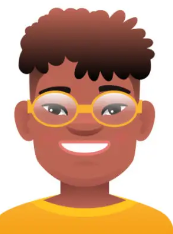 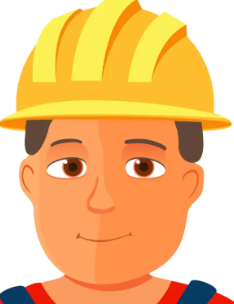 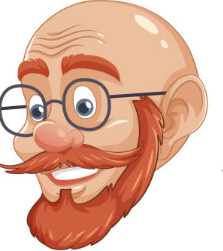 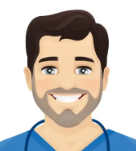 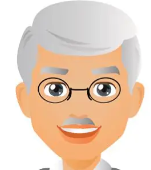 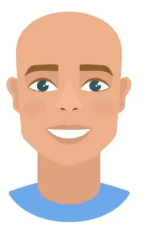 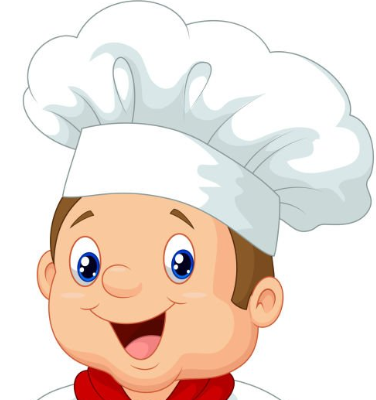        Max       Dion         Sem     Peter       Mees     Aron       Luuk       Gijs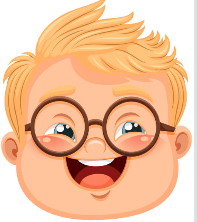 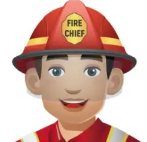 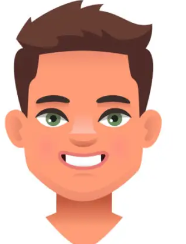 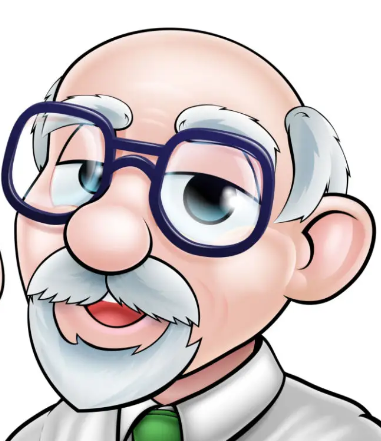 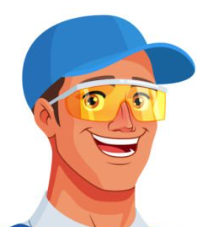 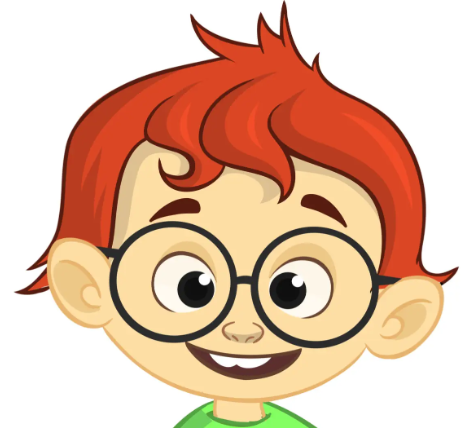 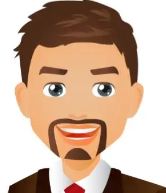 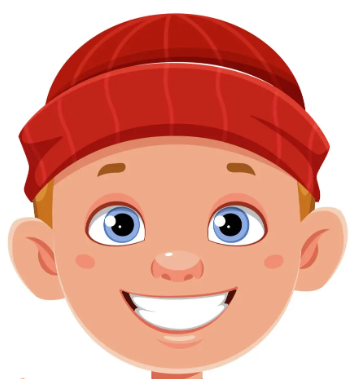         Bart       Joost       Levi       Finn       Nick      Bram      Noa     Daan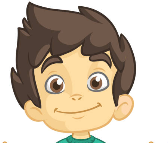 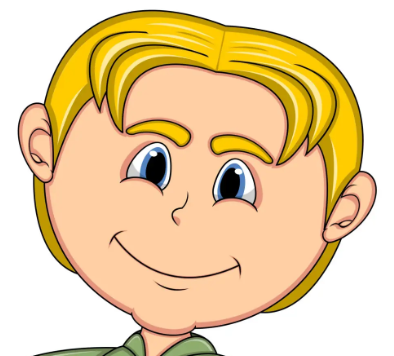 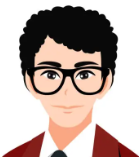 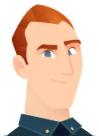 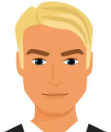 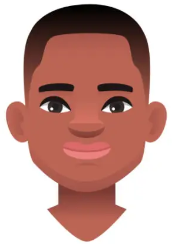 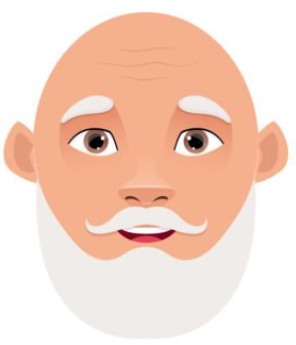 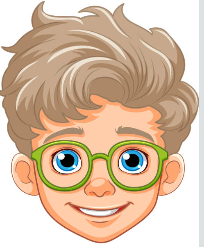         Ben         Bob         Tom      Adam       Lars          Joep      Thijs        Jack